Департамента образования  Администрации г. ЕкатеринбургаУправление образования Верх – Исетского района Муниципальное бюджетное дошкольное образовательное учреждение – детский сад № 539ОГРН № 1026602324870   ИНН  6658082229 КПП 665801001План работы МБДОУ – детский сад №539по профилактике дорожно-транспортного травматизма на 2019-2020 учебный год.План подготовила: Охлопыч Юлия Владимировна, заместитель заведующего по ВМР620131, г.Екатеринбург, ул. Красноуральская 21 ател: +7/343/242-43-58, факс: +7/343/242-43-58Е-mail: dou539@mail.ruСогласовано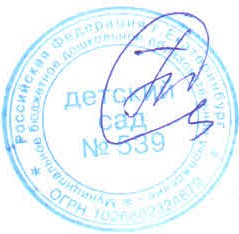 Педагогическим советомМБДОУ – детского сада №539Протокол №1от 29.08.2019г.УтвержденоЗаведующим МБДОУ – детского сада №539__________ С.В. БельченкоПриказ № 1/129от 29.08.2019 №Наименование мероприятийСрок исполненияОтветственный  за исполнениеОтметка об исполненииРабота с педагогамиРабота с педагогамиРабота с педагогамиРабота с педагогамиРабота с педагогами1.Выставка и обзор методической литературы по основам безопасности дорожного движения «В помощь воспитателю» - «Изучаем ПДД»сентябрьЗам. зав. по ВМР2.Консультации:  «Психофизиологические особенности дошкольников и их поведение на дороге»  «Безопасный маршрут «Дом – детский сад»  «Игра как ведущий метод обучения детей  безопасному поведению на дорогах» «Формы и методы обучения детей правилам безопасного поведения на улице» « Правила поведения пешеходов на дороге в зимнее время» «Организация предметно-развивающей среды по правилам дорожного движения в ДОО» «Целевые прогулки как форма профилактики детского дорожно-транспортного травматизма»«Организация изучения правил дорожного движения с детьми в летний оздоровительный период»сентябрьоктябрьноябрьдекабрьянварьфевральмартапрельЗам. зав. по ВМР3.Проведение акции «Водитель будь внимателен»мартвоспитатели4.Тематическое  изучение состояние  работы   в ДОУ  по  ПДД в группах.мартЗам. зав. по ВМР5.Разработка памяток для родителей по ПДДВ течение годавоспитателиРабота с детьмиРабота с детьмиРабота с детьмиРабота с детьмиРабота с детьми1Младшая группаРассматривание игрушечного грузового автомобиляБеседы:«Знакомство с улицей»«Транспорт на улицах города»Подвижная игра «воробушки и автомобиль»Средняя группаЦелевая прогулка «Знакомство с улицей»СРИ «Шоферы»Подвижная игра «Грузовики»Беседа «Помощники на дороге»Старшая группаЦелевая прогулка «Правила перехода проезжей части»Наблюдение за движением машин и работой водителяБеседа «Почему нельзя переходить улицу на красный сигнал светофора?»Игра «Угадай, какой знак?», «Водители», «Автобус»Подготовительная группаЦелевая прогулка «Для чего нужны дорожные знаки»Игра «Найди нужный знак»Беседа «Безопасный перекресток»сентябрьВоспитатели, специалисты2.Младшая группаРассматривание разных видов транспортаНаблюдение за движением транспортаБеседы:«Светофорчик»«Специальный транспорт служб спасения»Игра «Улица города»Средняя группаСРИ «Автобус»Подвижная игра «Цветные автомобили»Беседа «Проезжая часть – светофор»Старшая группаБеседа «Проезжая часть – безопасный перекресток»Игра «Водители и пешеходы», «Назови дорожный знак», «Шоферы»Подготовительная группаПодвижная игра «К своим знакам»Игра «Дорожные знаки»Беседа «Зачем нужны дорожные знаки»октябрьвоспитатели групп, специалисты3.Младшая группаСравнение грузового и легкового транспортаБеседы:«На чем люди ездят», «Знакомство с улицей»Игра «Чья дорожка», «Воробушки и автомобиль»Средняя группаБеседа «Дорожные знаки наши друзья»Подвижная игра «Цветные автомобили», «Шоферы»Дидактическая игра «Светофор»Старшая группаБеседа «Дорожные знаки – пешеходный переход»Игра «Дорожные знаки», «На улице не страшно», Работа с макетом перекрестка – Дорожные знакиПодготовительная группаПодвижная игра «Умелый пешеход»Игра «Дорожные знаки»Беседа «Улицы города»ноябрьвоспитатели групп, специалисты4.Младшая группаРассматривание разных видов светофораБеседы:«Безопасность на дороге - Знакомство с работой светофора»Игра «Светофор», «Мы - пассажиры»Средняя группаБеседа «Сигналы светофора», «Наш помощник – пешеходный переход»Подвижная игра «Трамвай»Целевая прогулка к светофоруСтаршая группаБеседа «Безопасность на дороге – мы идем в детский сад»Игра «Разрешается - запрещается», «Мы - пассажиры», Развлечение «Наш помощник светофор»Подготовительная группаПодвижная игра «Умелый пешеход»Игра «Безопасная дорога», «Спецтранспорт»Беседа «Безопасность на дороге – Осторожно, зимняя дорога»декабрьвоспитатели групп, специалисты5.Младшая группаСтроительство улицы в группе из кубиковБеседы: «Улицы города»Игра «Воробушки и автомобиль», «Автобус»Наблюдение за движением пешеходовСредняя группаБеседа «Гололед на дороге», «Где надо переходить дорогу»Игра «Шоферы», «Самый быстрый»Старшая группаБеседа «Безопасность на дороге – правила поведение на горке», «Осторожно улица»Игра «Полечу, поплыву, поеду», «Светофор», «Дорожные знаки»Подготовительная группаПодвижная игра «Светофор»Игра «Безопасная дорога», «Жесты регулировщика»Беседа «Кто регулирует движение на улицах»январьвоспитатели групп, специалисты6.Младшая группаБеседы: «Светофор»Игра «Пешеходы», «Поезд», «Мы водители»Наблюдение за движением пешеходовСредняя группаБеседа «Знай и выполняй правила уличного движения»Игра «Воробушки и автомобиль», «Автобус», «Пешеходы и водители»Старшая группаБеседа «Спецавтотранспорт», «Дорожные знаки»Игра «Улица», «Мы водители», «Дорожные знаки», «Дорога в детский сад»Целевая прогулка к перекресткуМинутки безопасности: легко ли остановить машину на скользкой дорогеПодготовительная группаВикторина «Дорожные знаки»Игра «Пешеходы и водители», «Жесты регулировщика»Беседа «Безопасный маршрут от дома до детского сада»Минутки безопасности: можно ли играть на тротуаре, как правильно переходить дорогу.февральвоспитатели групп, специалисты7.Младшая группаБеседы: «Дорога для машин. Виды транспорта»Игра «Пешеходы», «Где находится», «Машины едут по улице»Наблюдение за проезжающими автомобилями, мотоциклами, велосипедами.Средняя группаБеседа «Как нужно вести себя в транспорте»Игра «Улица», «Автобус», «Пешеходы и водители», «Путешествие на автомобиле».Рисование «Веселые вагоны»Старшая группаБеседа «Не попади в беду на дороге», «Опасный перекресток»Игра «Улица», «Мы водители», «Дорожные знаки», «Дорога в детский сад»Минутки безопасности: можно ли кататься на велосипеде по дорогеПодготовительная группаВикторина «Дорожные знаки»Игра «Пешеходы и водители», «Мы пешеходы»Беседа «Путешествие по городу (идем в библиотеку) – безопасный маршрут»Минутки безопасности: опасные ситуации, как правильно переходить дрогу.мартвоспитатели групп, специалисты8.Младшая группаБеседы: «Знакомство со знаком  - пешеходный переход»Игра «Найди свой автомобиль»,  «Машины едут по улице»Средняя группаБеседа «Если ты пассажир»Игра «Цветные автомобили», «Автобус».Конструирование «Автобус»Старшая группаБеседа «Правила катание на велосипеде и самокате»Игра – викторина «Знаки на дороге»Игра «Улица», «Мы водители», «Дорожные знаки», Минутки безопасности Подготовительная группаВикторина «Знатоки дорожных правил»Игра «Путешествие на машинах»Беседа «Осторожно - перекресток»Целевая прогулка «Назови знакомые знаки»апрельвоспитатели групп, специалисты9.Младшая группаБеседы: «Где должны играть дети»Игра «Строительство улиц города в песке»,  «Машины едут по улице»Целевая прогулка к светофоруСредняя группаБеседа «Где можно играть»Игра «Цветные автомобили», «Автобус».Целевая прогулка к перекресткуСтаршая группаБеседа «Знакомство с дорожными знаками», «Мы на улице нашего города».Игра – лабиринты  Игры с макетом «Улица», «Перекресток», «Микрорайон», Минутки безопасностиПодготовительная группаВикторина «Правила дорожного движения»Беседа «Осторожно - перекресток»Целевая прогулка Минутки безопасностимайвоспитатели, специалисты10.Чтение произведений и рассматривание иллюстрацийеженедельновоспитатели 11.Выставка рисунков и книжек малышекПо плану недели безопасностивоспитатели групп12Досуги и развлечения:  «Знай правила дорожного движения», «Сигналы светофора»«Азбука безопасного движения»В течение годавоспитатели групп, специалисты13Занятия на учебно-тренировочном перекрестке (улица, зал)в течение годавоспитатели, специалисты14.Акция «Будь внимателен водитель»мартвоспитатели группРабота с родителямиРабота с родителямиРабота с родителямиРабота с родителямиРабота с родителями1Анкетирование родителей на тему «Я и мой ребенок на улицах города» сентябрь, майвоспитатели2Родительские собрания (по вопросам безопасности на дорогах)сентябрьвоспитатели3Оформление буклетов, памяток в уголке для родителейв течение годавоспитатели групп4Консультации:  «Как знакомить детей с правилами дорожного движения» «Чем опасен гололед»«Детские удерживающие средства»«Как подготовить схему «Мой путь в  детский сад» для родителей  детей подготовительной  к школе группы«Как переходить улицу с детьми»В течение годавоспитатели групп5.Привлечение родителей к разработке схем безопасных маршрутов движения детей «детский сад- дом- детский сад», в которых отображаются «опасные» места на дорогах.апрельвоспитатель подготовительной  группы6.Привлечение родителей к участию в мероприятиях по предупреждению ДДТТ (игры, конкурсы, экскурсии, пропагандистские акции и т.д.).в течение годавоспитатели групп7.Публикация материалов для родителей на сайте МБДОУ в течение годаЗам. зав. по ВМР